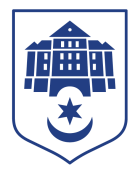 ТЕРНОПІЛЬСЬКА МІСЬКА РАДАПОСТІЙНА КОМІСІЯз питань містобудуванняПротокол засідання комісії №7від 15.04.2024Всього членів комісії: 	(6) Назарій Редьква, Андрій Грицишин, Юрій Смакоуз, Артур Шатарський, Олександр Россомаха, Мар’яна ГоловкоПрисутні члени комісії: 	(5) Назарій Редьква, Андрій Грицишин, Юрій Смакоуз, Артур Шатарський, Олександр Россомаха Відсутні члени комісії:       (1) Мар’яна ГоловкоКворум є. Засідання комісії правочинне.На засідання комісії запрошені:Віктор Кібляр – начальник відділу земельних ресурсів;Юлія Чорна – начальник організаційного відділу ради управління організаційно-виконавчої роботи.Головуючий – голова комісії Назарій Редьква.Депутати міської ради Назарій Редьква, Андрій Грицишин, Юрій Смакоуз, Артур Шатарський, Олександр Россомаха, представники виконавчих органів ради Віктор Кібляр, Юлія Чорна брали участь в засіданні постійної комісії за допомогою електронних  месенджерів, які не заборонені до використання в Україні.Слухали: Про затвердження порядку денного засідання комісії.Виступив: Назарій Редьква, який запропонував сформувати порядок денний наступними питаннями:- Про надання дозволу на розроблення проекту  землеустрою щодо відведення земельної ділянки за адресою просп. Злуки відділу технічного нагляду Тернопільської міської ради- Про надання дозволу на розроблення проекту землеустрою щодо відведення земельної ділянки за адресою вул. Транспортна,1 гр.Крушельницькому О.І.Результати голосування за затвердження порядку денного, враховуючи пропозиції Назарія Редькви: За –5, проти-0, утримались-0. Рішення прийнято.ВИРІШИЛИ:	Затвердити порядок денний комісії.Порядок денний засідання комісії: Слухали:	Про надання дозволу на розроблення проекту  землеустрою щодо відведення земельної ділянки за адресою просп. Злуки відділу технічного нагляду Тернопільської міської радиДоповідав:	Віктор КіблярРезультати голосування за проєкт рішення: За –5, проти-0, утримались-0. Рішення прийнято.Вирішили:	Рішення комісії №1 додається.Слухали:	Про надання дозволу на розроблення проекту землеустрою щодо відведення земельної ділянки за адресою вул. Транспортна,1 гр.Крушельницькому О.І.Доповідав:	Віктор КіблярРезультати голосування за проєкт рішення: За –5, проти-0, утримались-0. Рішення прийнято.Вирішили:	Рішення комісії №2 додається.Голова комісії					Назарій РЕДЬКВАСекретар комісії					Артур ШАТАРСЬКИЙ№з\пНазва проєкту рішенняПро надання дозволу на розроблення проекту  землеустрою щодо відведення земельної ділянки за адресою просп. Злуки відділу технічного нагляду Тернопільської міської радиПро надання дозволу на розроблення проекту землеустрою щодо відведення земельної ділянки за адресою вул. Транспортна,1 гр.Крушельницькому О.І.